Red Task of Lab4 of EECE3093 (Software Engineering), Spring 2015This description is about Red task.The Red task asks you to implement your solution within a single project named GreenAndRed.The feature (requirement) to be traced for the Red task within the GreenAndRed project is:Index source code at the method levelRelevant materials can be found in “Course Website  Labs  Lab4  Red”Task Red asks you to:Identify the requirements traceability matrix (RTM) of the “Index source code at the method level” feature within the project GreenAndRed. Document the RTM by using a WORD file.Extend the feature so that the HEADER COMMENT of each method is included as a single line in the indexing output. In the following figure, (a) shows a sample input with the header comment highlighted, and (b) shows the sample output where the header comment is displayed in one single line in the indexing result.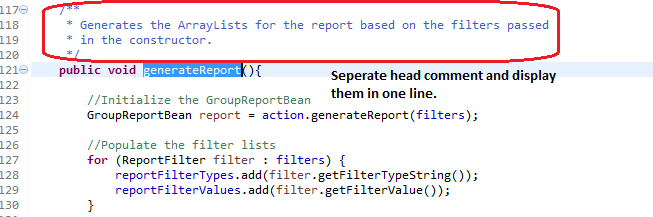 (a)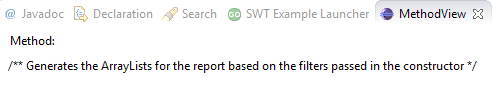 (b)Demo your code and then submit your RTM and code (two files) to Blackboard.